FOTOS PROVA PARANÁ- 2ª EDIÇÃO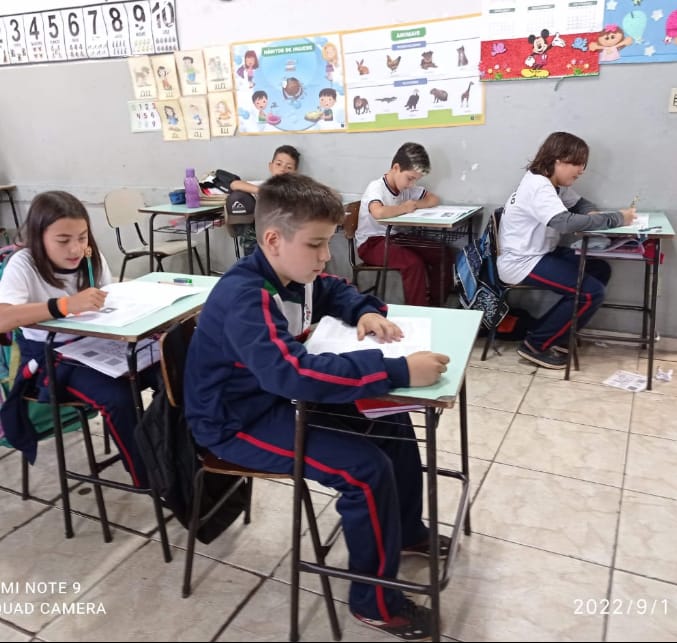 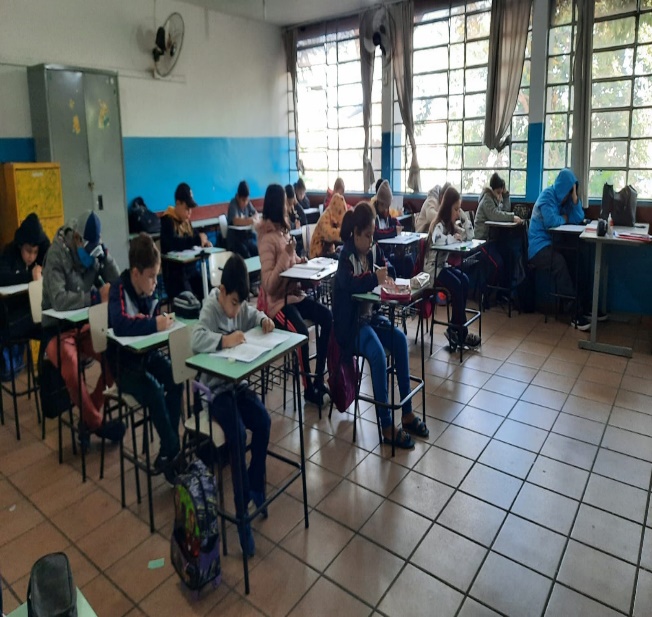 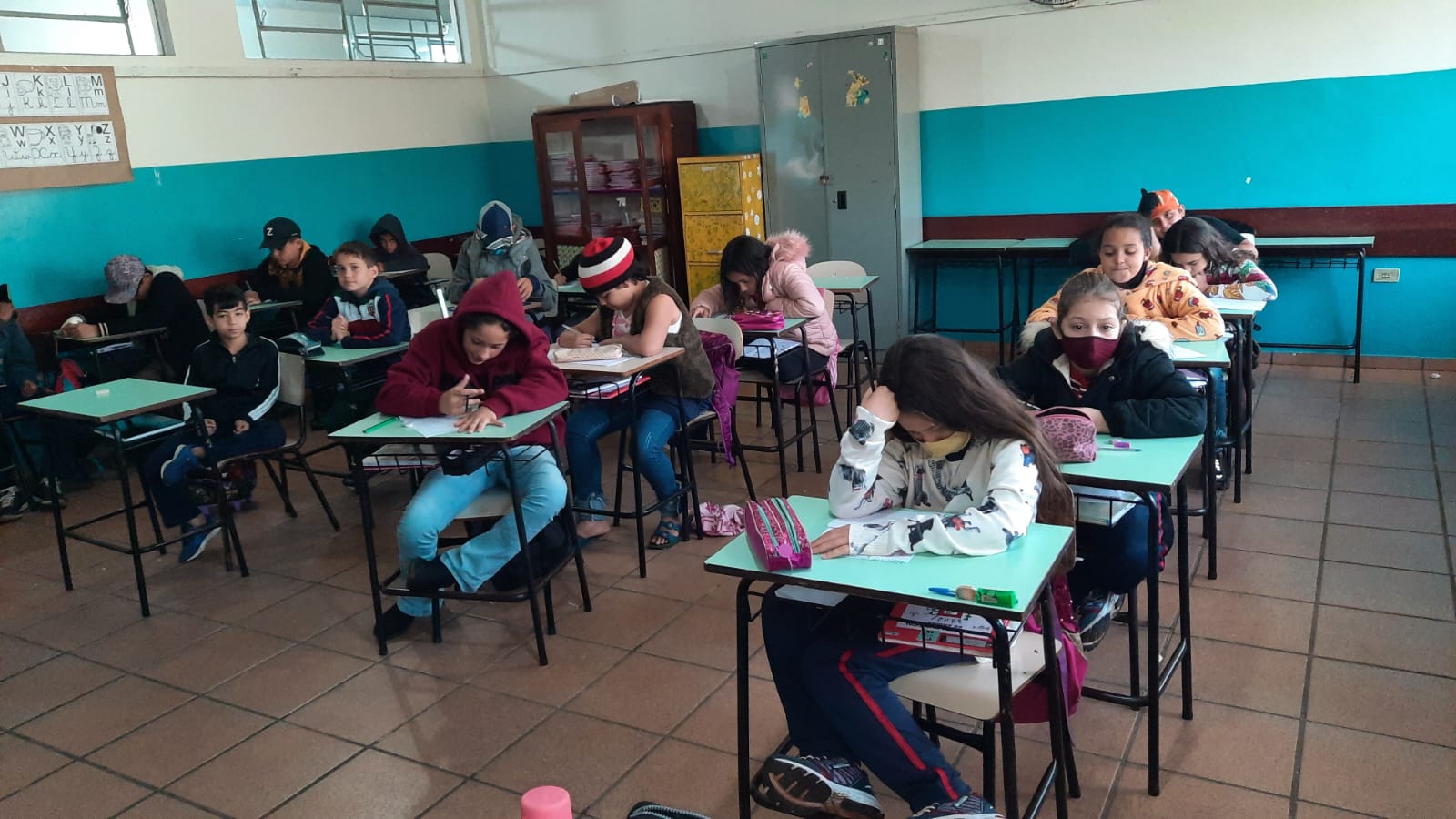 